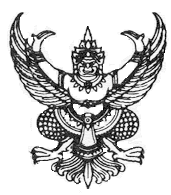 บันทึกข้อความส่วนราชการ   …………………..………………….....................................................................  โทร. ....ที่    ......................................................    	วันที่  ...................................................เรื่อง   ขออนุญาตให้ลูกจ้างชั่วคราวลาออกจากราชการ เรียน    อธิการบดีมหาวิทยาลัยเทคโนโลยีราชมงคลตะวันออก	เรื่องเดิม	ด้วย นาย/นาง/นางสาว....................................... ตำแหน่ง........................................ปฏิบัติหน้าที่ ....................................... เลขอัตรา ............................ อัตราค่าจ้าง.........................มีความประสงค์ลาออกจากราชการ ตั้งแต่วันที่.................................................. และหน่วยงาน เห็นสมควรอนุญาตให้ลาออกจากราชการ นั้น 	ข้อกฎหมาย	พระราชบัญญัติมหาวิทยาลัยเทคโนโลยีราชมงคล พ.ศ. ๒๕๔๘ มาตรา 27	“(2) บริหารบุคลากร การเงิน การพัสดุ สถานที่และทรัพย์สินอื่นของมหาวิทยาลัยให้เป็นไปตามกฎหมาย กฎ ระเบียบ ข้อบังคับของทางราชการและของมหาวิทยาลัย...	ประกาศมหาวิทยาลัยเทคโนโลยีราชมงคลตะวันออก เรื่อง หลักเกณฑ์และวิธีการจ้างบุคคลเพื่อปฏิบัติงานด้วยงบประมาณรายได้ของมหาวิทยาลัย ข้อ 12 การต่อสัญญาจ้าง การเลิกจ้าง และการสิ้นสุดสัญญาจ้างของลูกจ้างชั่วคราว เป็นไปตามที่มหาวิทยาลัยกำหนด 	ข้อเท็จจริง	เนื่องจาก นาย/นาง/นางสาว....................................... ตำแหน่ง........................................ปฏิบัติหน้าที่ .......................................มีความประสงค์ลาออกจากราชการ ตั้งแต่วันที่..................................................  เนื่องจาก (ระบุเหตุผล) .........................................................................	ข้อพิจารณา		เพื่อให้การขออนุญาตให้ลูกจ้างชั่วคราวลาออกจากราชการ ราย นาย/นาง/นางสาว .......................................................... เป็นไปด้วยความเรียบร้อย และตามวัตถุประสงค์ จึงเรียนมาเพื่อโปรดพิจารณาอนุญาตให้นาย/นาง/นางสาว.....................................................ลาออกตามความประสงค์ได้	ข้อเสนอ		เห็นควรอนุญาตให้นาย/นาง/นางสาว.....................................................ลาออกตามความประสงค์ได้ หากอนุญาตตามข้อ 1 โปรดมอบกองบริหารงานบุคคล ดำเนินการในส่วนที่เกี่ยวข้องต่อไป		จึงเรียนมาเพื่อโปรดพิจารณา 	..............................................................	(.............................................................)	รองอธิการบดี /คณบดี /ผู้อำนวยการสำนัก/ สถาบัน/ กอง